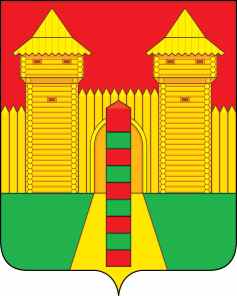 АДМИНИСТРАЦИЯ  МУНИЦИПАЛЬНОГО  ОБРАЗОВАНИЯ«ШУМЯЧСКИЙ  РАЙОН» СМОЛЕНСКОЙ  ОБЛАСТИРАСПОРЯЖЕНИЕот 13.09.2023г. № 238-р         п. ШумячиВ соответствии с постановлением Администрации муниципального образования «Шумячский район» Смоленской области от 05.09.2023г. № 399               «О предоставлении жилого помещения»1. Создать комиссию по передаче жилого помещения муниципального жилищного фонда Шумячского городского поселения коммерческого использования – комнату 26, расположенную по адресу: Смоленская область, Шумячский район, поселок Шумячи, улица Базарная, дом 49 в составе:2. Комиссии, указанной в пункте 1 настоящего распоряжения,  передать жилое помещение муниципального жилищного фонда Шумячского городского поселения коммерческого использования – комнату 26, расположенную по адресу: Смоленская область, Шумячский район, поселок Шумячи, улица Базарная, дом 49, Помозову Анатолию Викторовичу, 05.05.1959 года рождения, на состав семьи из одного человека и представить акт приема-передачи жилого помещения на утверждение Главе муниципального образования «Шумячский район» Смоленской области.О создании комиссии по передаче жилого помещения  ПавлюченковаЛюдмила АлексеевнаПавлюченковаЛюдмила Алексеевна--начальник Отдела городского хозяйства Администрации муниципального образования «Шумячский район» Смоленской области, председатель комиссии;ВласоваВера Анатольевна---менеджер Отдела городского хозяйства Администрации муниципального образования «Шумячский район» Смоленской области, секретарь комиссии;БетремееваСветлана Ефимовна---старший инспектор Отдела городского хозяйства Администрации муниципального образования «Шумячский район» Смоленской области, член комиссии   БетремееваСветлана Ефимовна---старший инспектор Отдела городского хозяйства Администрации муниципального образования «Шумячский район» Смоленской области, член комиссии.      Глава муниципального образования   «Шумячский район» Смоленской области               А.Н. Васильев